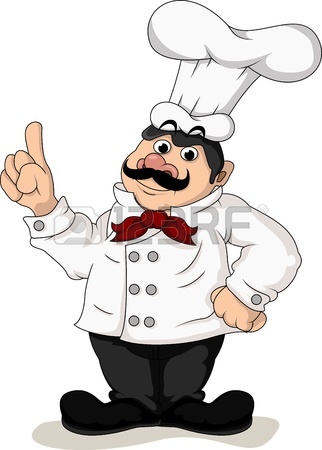 ALİ GÜVEN MESLEKİ VE TEKNİK ANADOLU LİSESİ UYGULAMA OTELİ AĞUSTOS AYI YEMEK LİSTESİYEMEK FİYATIMIZ: 14 TLMENÜLERİMİZDE DEĞİŞİKLİK OLABİLİR. 30 TEMMUZ31 TEMMUZ1 AĞUSTOS2 AĞUSTOS3 AĞUSTOSTANDIR ÇORBASIDOMATES ÇORBASI EZOGELİN  ÇORBASIMISIR  ÇORBASIYOĞURT ÇORBASIKASAP KÖFTEORMAN KEBABITAVUK IZGARASALÇALI KÖFTEET HAŞLAMA BULGUR PİLAVPİLAV FIRIN PATATES/ERİŞTEŞEHRİYE PİLAVI SEBZELİ MAKARNASALATA/MEŞRUBATCACIKAYRANTAVUK GÖĞSÜKARPUZ/KAVUN6 AĞUSTOS7 AĞUSTOS8 AĞUSTOS9 AĞUSTOS10 AĞUSTOSMERCİMEK  ÇORBASISEBZE ÇORBASITEL ŞEHRİYE ÇORBASITARHANA  ÇORBASIYEŞİL MERCİMEK Ç. İNEGÖL KÖFTETAS KEBABIET DÜRÜMİZMİR KÖFTEÇÖMLEK KEBABI             MISIRLI PİLAVBULGUR PİLAVIPATATES TAVAŞEHRİYE PİLAVIPİLAV           SALATA/MEŞRUBAT                     CACIKAYRANKARPUZ/KAVUNİNCİRLİ MUHALLEBİ 13 AĞUSTOS14 AĞUSTOS15 AĞUSTOS16 AĞUSTOS17 AĞUSTOSŞAFAK  ÇORBASIMERCİMEK ÇORBASI TANDIR ÇORBASIKAYSERİ  ÇORBASIEZOGELİN  ÇORBASIAKÇAABAT KÖFTEETLİ TÜRLÜTAVUK DÜRÜMGÜVEÇTE KAŞARLI KÖFTEET GOULASH PİRİNÇ PİLAVIBULGUR PİLAVIPATATES KIZARTMAMAKARNAŞEHRİYE PİLAVISALATA/AYRANKARPUZ/KAVUNSALATA/MEŞRUBATKEŞKÜLCACIK27 AĞUSTOS28 AĞUSTOS29 AĞUSTOS30 AĞUSTOS31 AĞUSTOSHAVUÇ  ÇORBASIYEŞİL MERCİMEK ÇORBASIYAYLA ÇORBASIEZOGELİN ÇORBASI      DOMATES  ÇORBASIFIRIN TAVUK BUTŞİŞ KÖFTEMANTARLI ET SOTE TAVUK ŞİŞ/FIRIN PATATES ETLİ GÜVEÇ PİLAVŞEHRİYE PİLAVIFIRIN MAKARNABULGUR PİLAVIMISIRLI PİLAVSALATA/AYRANKAZANDİBİAYRANKARPUZ/KAVUNMEŞRUBAT 